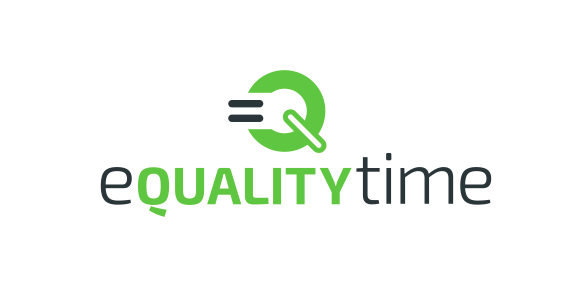 Supertitle: Phase two This is a ‘pretty printing’ of eQuality time’s bid for Vigin’s #iwillTakeAction fund.  It also serves as a snapshot of eQuality Time’s position and intention towards the Supertitle Project. It is a living document in its own right and contains a large amount of information and illustration that is intended for sharing with the wider public rather than a funding body.  This document opens with a summary.  Questions from the Virgin Application form are highlighted in red.  SupertitleSupertitle is a school intervention for students with English as an Additional Language (EAL).  Students with EAL produce gain confidence, volunteering experience and teamwork skills while producing  subtitled versions of UK TV programs by forming ‘translation clubs’ that use specially designed software. This help members of the wider community improve their English and improves the accessibility of UK media and cultural outputs. Futher reading.Supertitle is one of eQuality Time’s first projects and we have blogged every stage of it’s development 2016Supertitle Phase 2: reportSir Halley Stewart Trust BidChildren in Need Funding.New shows for SupertitleNew Shows prepared for SupertitleChildren in Need interviewChildren in Need ApplicationNew shows prepared for SupertitleThe 60 second silent Supertitle video2015Project Update: SupertitleLondon CatalystFunding Success – Awards for all and Supertitle!Fail post: Supertitle FundingPrototyping SupertitleSupertitle, a project for school students with English as an additional language.BidTell us about your organisation. What does it do? Why was it set up? Who set it up? – 500 wordseQuality Time designs and delivers social interventions, where our end-users work as a group to deliver an end product like a novel  resource. While focused on their end-goal, our users find themselves improving their skills, and forming effective team bonds.  eQuality Time was set up by Dr Joe Reddington in 2014, to address gaps in the education and volunteering sectors.  Two of our projects are: In 2015 it was awarded National Lottery funding to help with the initial pilot project costs. Under the project, students form volunteer groups to translate subtitles We’ve run sessions in 10 schools so far, working with around 60 students in six languages.White Water Writers was initially grant funded from several sources but is now commercially viable. The novel writing process is entirely student led - no adult touches a computer key throughout.  Over 70 novels have been produced to date and our research with Keele University and Kings College London, shows statistically significant increases in student confidence and locus of control.  Students have also demonstrated improvements in their planning skills, use of computers and team work. Tell us about your project. How will your idea help young people living in the North East to engage in social action? This question will be assessed by our youth advisory panel. – 500 words T provide subtitling in English. However, almost 1 in ten UK households have a member that doesn’t have English language, http://www.theguardian.com/uk/blog/2012/dec/11/census-data-released-live-coverage)In such households UK media is generally not watched in order to avoid (further) isolating members of the household.Supertitle subtitle translations to popular BBC and ITV tv programmes in the common UK languages of Polish, Punjabi and Urdu. volunteer EAL students meet once a week to translate subtitles for popular British TV program. Our software allows groups of EAL students to work together on the translation and to make it available online as a community resourceA major reason why young people do not engage in social action is they do not believe they have anything useful to contribute. In particular, EAL students often feel their native language to be of little or no value both in school and peer groups (http://www.ioe.ac.uk/56528.html). 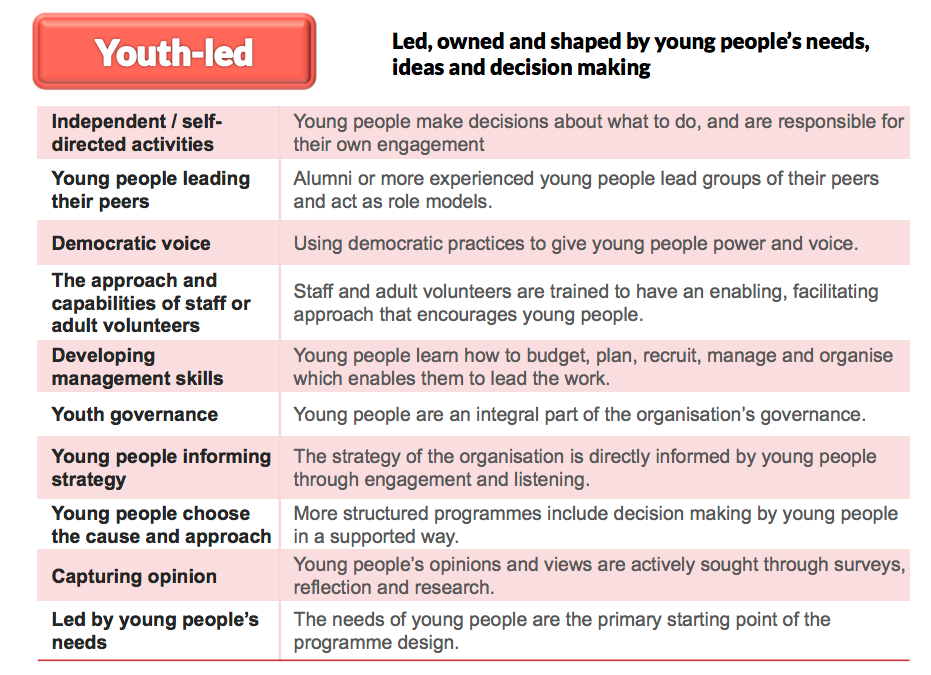 How will you involve young people in the planning and delivery of your project? This question will be assessed by our youth advisory panel. – 500 words# PlanningThe Supertitle pilot interventions were carried out with four groups of students, all of whom were canvassed for their opinions on the approach. The students specified changes to software (which changed dramatically as a result), delivery type (we created more options for how the intervention could be run), and the delivery of the finished programs (we originally envisaged small groups watching at home- the students we worked with set up larger scale viewings in school halls with presentations). # DeliveryEach Supertitle club is volunteer led. Volunteers select which TV programmes to translate, the roles that each member of the team will take, and are responsible for making the final decision about when a translation is ready to be put online.   Clubs are youth-led to keep the focus on young people and draw upon their creativity, energy and skills to create a positive change in their own communities.  This also helps to ensure their commitment to the club as well as to enhance their self-belief, that they can achieve anything they put their mind to.During the translation process, there is an adult facilitator present for help with the technology aspect but all decisions regarding translation will be made by the volunteers. The only people in the room with knowledge of the target language are the student volunteers, this will help ensure that no other adults will have had an input and the final work is ‘owned’ by the volunteers. When children choose to write subtitles for UK TV programmes, they are identifying a cultural product that resonates with them. Group discussions of how best to translate a particular phrase explore cultural differences and similarities in a safe, meaningful way. What evidence do you have to show that your idea will work? How will you measure outcomes? What will happen at the end of the grant? – 500 words“I found this workshop fun and useful because you are helping people that don’t understand it and need translating it. I am really happy that I was able to take part in this session and I was able to use my skills to work as a team” to keep track of download numbers of the translated subtitles as well as an optional online survey made available when choosing to download the subtitles. Supertitle's long-term plan will see the development of a sustainable set of youth-led clubs which will be measured by tool usage as well as recording the figures on club membership. The data will then be used to write a report to discuss the performance of Supertitle and how the clubs can be improved.When this grant finishes, Supertitle will a small set of youth-led translation clubs in schools across the North East. This grant will allow us to amass a critical body of content and evidence, which we can use to convince schools and colleges to take on the intervention and support facilitator costs The next step will be toHow will you use the strength of the Virgin Money brand and the skills of staff from across the business to magnify the impact of your work. How will you help Virgin Money Foundation to raise awareness of the #iwill campaign?  - 500 wordsThe Virgin Money brand will be of enormous help when convincing other schools to introduce the Supertitle project into their schools. The skills made available by the staff from the business will be especially useful in the marketing of the project as well as raising awareness of the importance of social inclusion and the integration of immigrants into UK communities. 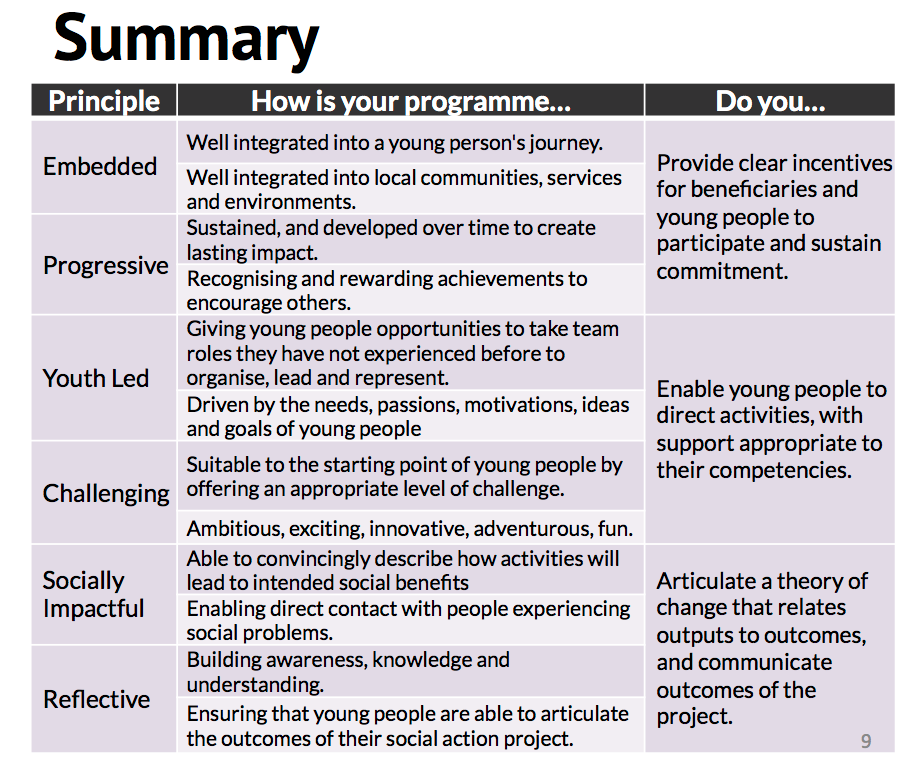 How do your plans reflect the #iwill 6 principles of social action? – 500 words(principles are here: http://www.iwill.org.uk/about-us/principles/ Virgin Money Foundation will make grants of up to £60,000 over two years. Please tell us in more detail what you will spend the grant on. – 500 words This grant will pay for the introduction of the Supertitle project to the North East and provide the sustained push that is needed to make Supertitle self-sufficient as a project. Cost JustificationInsurance – policy quote from http://insuranceoctopus.co.uk/Median Nonprofit Project Manager Salary (United Kingdom)  £29,923 http://www.payscale.com/research/UK/Job=Program_Manager,_Non-Profit_Organization/SalaryMedian Training Facilitator Salary (United Kingdom) is £21,747 http://www.payscale.com/research/UK/Job=Training_Facilitator/SalarySoftware engineer – paid by bounty (our code is open, so development can be effectively crowdsourced cheaply if necessary). Accountant: quote from accountantEquipment cost based on estimation of need – breakdown available.  Item  Amount  Phase 1  Phase 2  Phase 3  Accounting  £850.00  £-    £-    £850.00  Equipment and other digital costs  £1,800.00  £1,000.00  £700.00  £700.00  Transport  £800.00  £200.00  £300.00  £300.00  Facilitator costs 0.7FT (6 months)  £7,611.45  £-    £7,611.45  £-    Facilitator costs 0.3FT (18 months)  £9,786.15  £3,262.05  £3,262.05  £3,262.05  Project manager  0.4FT (24months)  £23,937.60  £7,979.20  £7,979.20  £7,979.20  Publishing , Design, and online content costs  £1,200.00  £600.00  £300.00  £300.00  Insurance, subscriptions and resources such as books  £440.00  £440.00  £-    £-    Office costs; phone, internet, printing, sundries, admin services  £900.00  £300.00  £300.00  £300.00  Events: meetings, focus groups, large showings (cinema hire)   £1,400.00  £-    £400.00  £1,000.00  Software development  £3,000.00  £1,500.00  £1,000.00  £500.00  Dissemination: conferences attendance, invited talk  £1,700.00  £-    £700.00  £1,000.00  Core organisational costs  £5,342.52  £1,780.84  £1,780.84  £1,780.84  Total  £58,767.72  £17,062.09  £24,333.54  £17,122.09 